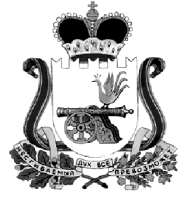  АДМИНИСТРАЦИЯ КАМЕНСКОГО СЕЛЬСКОГО  ПОСЕЛЕНИЯ КАРДЫМОВСКОГО РАЙОНА СМОЛЕНСКОЙ ОБЛАСТИ П О С Т А Н О В Л Е Н И Еот   «28»    октября    2022                            № 93В соответствии  с Трудовым Кодексом Российской Федерации, областным законом «О государственных должностях Смоленской области и о государственной гражданской службе Смоленской области», постановлением Администрации Смоленской области от 27.10.2005 №311 «Об оплате труда работников, замещающих должности, не являющиеся государственными должностями Смоленской области, должностями государственной гражданской службы Смоленской области» (в редакции постановлений Администрации Смоленской области от 13.12.2005 №356, от 15.11.2006 № 402, от 26.11.2007 № 423, от 29.01.2008 № 40, от 28.07.2008 № 403, от 21.11.2008 № 627, от 19.12.2008 № 712, от 29.12.2008 № 758, от 17.01.2011 № 13, от 20.10.2011 № 650, от 13.12.2011 № 812, от 03.05.2012 № 303, от 25.05.2012 № 316, от 19.06.2012 № 377, от 11.09.2012 № 629, от 03.12.2012 № 917, от 26.09.2013 № 712, от 04.12.2013 № 1014, от 27.12.2013 № 1166, от 08.05.2014 № 338, от 10.10.2014 № 706, от 09.02.2015 № 43, от 23.09.2015 №600, от 24.11.2015 №741, от 01.02.2016 №19, от 31.08.2016 №525, от 03.11.2016 №650, от 13.12.2016 №729, от 01.03.2017 №85, от 11.05.2017 №299, от 29.06.2017 №426, от 01.11.2017 №729, от 22.12.2017 №889, от 27.04.2018 №271, от 19.11.2018 №740, от 14.12.2018 №857, от 29.07.2019 №448, от 24.09.2019 №550, от 27.12.2019 №834, от 30.09.2020 №577,от 25.03.2021 №177, от 25.11.2021 №748, от 25.01.2022 №17, от 08.08.2022 №539, от 30.09.2022 №698),  Администрация Каменского сельского поселения Кардымовского района Смоленской областип о с т а н о в л я е т:Внести  в Положение об оплате труда работников замещающих должности, не являющиеся муниципальными должностями, должностями муниципальной службы и исполняющих обязанности по техническому обеспечению деятельности Администрации Каменского сельского поселения Кардымовского района Смоленской области, утвержденное постановлением Администрации Каменского сельского поселения Кардымовского района Смоленской области от 29.10.2014 №92 (в редакции постановлений Администрации Каменского сельского поселения Кардымовского района Смоленской области от 27.02.2015 № 14 , от 08.11.2016 №128, от 12.07.2017 №70, от 24.05. 2018 №50, от 03.10.2019 №28, от 09.01.2020 №1, от 21.10.2020 №91)  следующие изменения:П.4. изложить в новой редакции:«4. При утверждении фондов оплаты труда работников, исполняющих обязанности по техническому обеспечению деятельности органов местного самоуправления, сверх суммы средств, направляемых для выплаты должностных окладов, предусматриваются в расчете на год следующие средства на выплату:– ежемесячной надбавки за выслугу лет – в размере двух должностных окладов;– ежемесячной надбавки за сложность, напряженность и высокие достижения в труде  – в размере двух с половиной должностных окладов;            –  премии по результатам работы – в размере семи должностных окладов;            – единовременной выплаты при предоставлении ежегодного оплачиваемого отпуска – в размере двух должностных окладов.»Добавить пункт  7  следующего содержания:«7. Ежегодно работнику проводится индексация заработной платы с учетом уровня инфляции, методом увеличения должностного оклада на коэффициент, установленный законодательством Смоленской области по субъекту.» приложение № 1 изложить в новой редакции (прилагается).2.   Пункты 1.1 и 1.2.  настоящего постановление вступают в силу  со дня его подписания и распространяются на правоотношения, возникшие с 01 июня  2022 года.3. Пункт 1.3 настоящего постановление вступает в силу  со дня его подписания и распространяется на правоотношения, возникшие с 01 октября  2022 года.4.        Контроль исполнения настоящего постановления оставляю за собой.Глава муниципального образованияКаменского  сельского поселенияКардымовского района Смоленской области                                        В.П.Шевелева                     Приложение № 1Перечень должностей работников, исполняющих обязанности по техническому обеспечению деятельности  Администрации Каменского сельского поселения Кардымовского района Смоленской области, и размеры их должностных окладов.О внесении  изменений  в постановление  Администрации Каменского сельского поселения Кардымовского района Смоленской области  от 29.10.2014  №92к постановлению Администрации Каменского сельского поселения Кардымовского района Смоленской области от 29.10.2014 №92(в редакции постановлений Администрации Каменского  сельского поселения Кардымовского района Смоленской области от 27.02.2015 №14, от 08.11.2016 №128, от 12.07.2017 №70, от 24.05.2018 №50, от 03.10.2019 №28, от 09.01.2020 №1, от 21.10.2020 №91, от 28.10. 2022 №93)              Наименование должностиРазмер должностного оклада с группой по оплате труда (рублей)              Наименование должности                           2 - я                          группаСтарший менеджер                            8 267Менеджер                            8 245